(Ф 03.02-83)Міністерство освіти і науки УкраїниНаціональний авіаційний університетСистема менеджменту якостіПакеткомплексних контрольних робітз дисципліни  «Міжнародний інноваційний менеджмент» Напрям підготовки:	 6.030503 «Міжнародна економіка»Спеціальність:		 7.03050301 «Міжнародна економіка»Індекс РС-6-7.03050301/12-3.2СМЯ НАУ ККР 11.01.05(22)-01-2016 Київ – 2016(Ф 03.02-84)Національний авіаційний університетНавчально-науковий інститут Економіки та менеджментуФакультет економіки і підприємництваКафедра міжнародної економікиКомплексні контрольні роботиз дисципліни «Міжнародний інноваційний менеджмент» Напрям підготовки:	 6.030503 «Міжнародна економіка»Спеціальність:		 7.03050301 «Міжнародна економіка»Комплексні контрольні роботи рецензовані випусковою кафедрою міжнародної економіки напряму підготовки 6.030503 «Міжнародна економіка» спеціальності 7.03050301 «Міжнародна економіка», протокол № 4  від  «08» ___02___ 2016 р.Завідувач кафедри _____________ О.ЛожачевськаНАВЧАЛЬНА ПРОГРАМА( копія )(Ф 03.02-86)РЕЦЕНЗІЯна пакет комплексних контрольних робітз навчальної дисципліни «Міжнародний інноваційний менеджмент»напрям підготовки 6.030503 «Міжнародна економіка»спеціальність 7.03050301 «Міжнародна економіка»Розроблений пакет комплексних контрольних робіт з дисципліни «Міжнародний інноваційний менеджмент» складено у відповідності до навчальної програми з дисципліни, містить 30 варіантів практично рівнозначних за складністю робіт та дозволяє перевірити весь комплекс знань та умінь, які вимагає навчальна програма курсу.Кожний варіант складається з трьох завдань, які в повній мірі визначають рівень підготовки. Аналіз питань свідчить про те, що вони відповідають вимогам до ККР. Критерії оцінки виконання завдань поєднано з методичним обґрунтуванням. У цілому контрольні комплексні роботи розроблені на достатньому методичному рівні і відповідають вимогам Міністерства освіти і науки України.Представлений пакет ККР може бути рекомендований для перевірки знань та сформованих навичок з дисципліни «Міжнародний інноваційний менеджмент» у студентів напряму підготовки 6.030503 «Міжнародна економіка» спеціальності 7.03050301 «Міжнародна економіка».Завідувач кафедри				__________________ О.Ложачевськаміжнародної економіки 			«08» ___02___  2016 р.(Ф 03.02-85)Список розробників пакету комплексних контрольних робіт (ККР)Пакет ККР з дисципліни «Міжнародний інноваційний менеджмент» для студентів напряму підготовки 6.030503 «Міжнародна економіка» спеціальності 7.03050301 «Міжнародна економіка» розробили:Дяченко Т.О.    к.е.н., доцент       –        1-30   ___________________(прізвище, ініціали, посада, вчений ступінь, звання)           (№ варіанту)                    (підпис)Полоус О.В.    асистент, к.е.н.                           – 1-30 __________________(прізвище, ініціали, посада, вчений ступінь, звання)                           (№ варіанту)                        (підпис)Пакет ККР схвалено на засіданні кафедри міжнародної економіки, протокол                        № 4  від  «08» ___02___ 2016 р.Завідувач кафедри ________________________О.Ложачевська(Ф 03.02-87)КРИТЕРІЇ ОЦІНКИ виконання завдань комплексної контрольної роботиз дисципліни «Міжнародний інноваційний менеджмент»Оцінка якості знань та вмінь студентів з виконання комплексної контрольної роботи фахової підготовки випускників за виконання завдань комплексної контрольної роботи з дисципліни «Міжнародний інноваційний менеджмент» здійснюється за 12-бальною шкалою (табл. 1).Таблиця 1Відповідність рейтингових оцінок за окремі завдання ККР у балах оцінкам за національною шкалою наведена в таблиці 2.Таблиця 2Відповідність підсумкової оцінки за ККР у балах оцінкам за національною шкалою наведена в таблиці 3.Таблиця 3Відповідність рейтингових оцінок за окремі завдання ККР у балах оцінкам за національною шкалоюДоцент _______________________  Т.Дяченко Асистент ________________________  О.Полоус(Ф 03.02-89)Національний авіаційний університетНавчально-науковий інститут Економіки та менеджментуФакультет економіки і підприємництваКафедра міжнародної економікиНапрям підготовки 6.030503 «Міжнародна економіка»Спеціальність 7.03050301 «Міжнародна економіка»Дисципліна «Міжнародний інноваційний менеджмент»КОМПЛЕКСНА КОНТРОЛЬНА РОБОТАВаріант № 11. Обґрунтуйте інноваційну сутність технопаркових структур та принципи їх створення.2. Проаналізуйте правову базу національної патентної системи.3. Визначте правильну відповідь:3.1. Право власності на винахід засвідчує:а) ліцензія;б) патент;в) свідоцтво.3.2. Розвитком не конкретного товару, а незалежного господарюючого суб'єкта займаються:а) технополіси; б) технопарки;в) бізнес-інкубатори.3.3. Піонерськими називають:а) фірми-патієнти;б) фірми-експлеренти;в) фірми-віоленти;г) фірми-комутанти.3.4. До властивостей інформаційного продукту не відносять:а) інформаційний продукт несе в собі тільки один вид зносу –  моральний;б) інформаційний  продукт може використовуватись декількома людьми одночасно  в різних  підприємствах  або  в різних господарських процесах;в) інформаційний продукт може довго зберігатися.Завідувач кафедри______________О.Ложачевська«08» ___02___ 2016 р.(Ф 03.02-89)Національний авіаційний університетНавчально-науковий інститут Економіки та менеджментуФакультет економіки і підприємництваКафедра міжнародної економікиНапрям підготовки 6.030503 «Міжнародна економіка»Спеціальність 7.03050301 «Міжнародна економіка»Дисципліна «Міжнародний інноваційний менеджмент»КОМПЛЕКСНА КОНТРОЛЬНА РОБОТАВаріант № 21. Обґрунтуйте роль та значення бізнес-інкубаторів.2. Проаналізуйте міжнародну патентну систему.3. Визначте правильну відповідь:3.1. Під директивністю як однієї з вимог управлінських рішень розуміють:а) рішення мають бути обов'язковими для виконавців і мати плановий характер;б) рішення менеджера мають відповідати делегованим йому повноваженням;в) рішення мають передбачати необхідні ресурси і встановлювати витоки їх одержання.3.2. Дійсними, тобто повноправними членами Всесвітньої Асоціації Технополісів є:а) органи місцевої влади (муніципалітети міст), яких представляють мери міст, де розташовані технополіси, університети і виробничі структури, пов’язані з передовою наукою;б) дослідні інститути, університети та фірми (розташовані в межах території дійсних членів  Всесвітньої Асоціації Технополісів), фахівці яких працюють у сфері передової науки та технології.3.3. Задовольняють споживачів за рахунок індивідуалізації послуг: а) фірми-патієнти;б) фірми-експлеренти;в) фірми-віоленти;г) фірми-комутанти.3.4. Венчурне фінансування:а) торкається всіх елементів інноваційного ланцюга;б) починається, як правило, з дослідного виробництва й розробок і закінчується фундаментальними дослідженнями, торкаючись питаннями подальшого розвитку виробництва та реалізації продукції;в) не торкається всіх елементів інноваційного ланцюга, воно починається, як правило, з дослідного виробництва й розробок і закінчується виходом інноваційного товару на ринок, не торкаючись фундаментальних досліджень і питання подальшого розвитку виробництва та реалізації продукції.Завідувач кафедри______________О.Ложачевська«08» ___02___ 2016 р.(Ф 03.02-89)Національний авіаційний університетНавчально-науковий інститут Економіки та менеджментуФакультет економіки і підприємництваКафедра міжнародної економікиНапрям підготовки 6.030503 «Міжнародна економіка»Спеціальність 7.03050301 «Міжнародна економіка»Дисципліна «Міжнародний інноваційний менеджмент»КОМПЛЕКСНА КОНТРОЛЬНА РОБОТАВаріант № 31. Визначте роль венчурного бізнесу в розвитку інноваційної діяльності.2. Обґрунтуйте організаційну структуру патентної системи України.3. Визначте правильну відповідь:3.1. Поняття нововведень запропоноване:а) Т. Кемпом;б) К. Джонсоном;в) Й. Шумпетером;г) А. Смітом.3.2. Кінцевий результат інноваційної діяльності, що отримав втілення у виведеному на ринок новому чи вдосконаленому продукті, новому чи вдосконаленому технологічному процесі, що використовується у практичній діяльності або новому підході до соціальних послуг, — це:а) новація;б) нововведення;в) інновація;г) правильні відповіді б) і в);д) правильні відповіді а), б) і в).3.3. Зарахуванню до Державного бюджету України підлягають кошти у розмірі 50 відсотків ПДВ та податку на прибуток, що залишаються у розпорядженні платника податків не використані протягом:а) строку пільгового оподаткування і 6 місяців після нього;б) строку пільгового оподаткування і 24 місяці після нього;в) строку пільгового оподаткування і 12 місяців після нього.3.4. Група людей, яка об'єднана спільним завданням розширеним відтворенням людського капіталу, місцем проживання, бюджетом та сімейно-родинними відносинами:а) держава;б) організація;    в) домашнє господарство.Завідувач кафедри______________О.Ложачевська«08» ___02___ 2016 р.(Ф 03.02-89)Національний авіаційний університетНавчально-науковий інститут Економіки та менеджментуФакультет економіки і підприємництваКафедра міжнародної економікиНапрям підготовки 6.030503 «Міжнародна економіка»Спеціальність 7.03050301 «Міжнародна економіка»Дисципліна «Міжнародний інноваційний менеджмент»КОМПЛЕКСНА КОНТРОЛЬНА РОБОТАВаріант № 41. Проаналізуйте сутність формування творчих колективів та організацію їх праці.2. Обґрунтуйте особливості венчурного фінансування. 3. Визначте правильну відповідь:3.1. Країни з високим інноваційним коефіцієнтом, які орієнтуються на лідерство в наукових дослідженнях, реорганізацію великомасштабних цільових проектів, що охоплюють усі стадії інноваційного процесу:а) Великобританія, Франція;б) Японія, Південна Корея;в) Швеція, Швейцарія.3.2. Законодавчу базу для сфери інноваційної діяльності створює:а) Кабінет Міністрів України;б) Верховна Рада України;в) спеціальний уповноважений центральний орган виконавчої влади у сфері інноваційної діяльності.3.3. Патент в інноваціях — це:а) документ, авторське посвідчення на винахід;б) документ, що свідчить про право винахідника на його винахід, про його пріоритет;в) документ, що засвідчує право власності на що-небудь.3.4. Характерними ознаками інновації є:а) може бути зроблено винахідником-одиночкою; б) розробляється колективами (лабораторіями, відділами, інститутами) і впроваджується в формі інноваційного проекту;в) може відбутися випадково;г) завжди є результатом пошуку;д) правильні відповіді б та г;е) правильні відповіді б та в.Завідувач кафедри______________О.Ложачевська«08» ___02___ 2016 р.(Ф 03.02-89)Національний авіаційний університетНавчально-науковий інститут Економіки та менеджментуФакультет економіки і підприємництваКафедра міжнародної економікиНапрям підготовки 6.030503 «Міжнародна економіка»Спеціальність 7.03050301 «Міжнародна економіка»Дисципліна «Міжнародний інноваційний менеджмент»КОМПЛЕКСНА КОНТРОЛЬНА РОБОТАВаріант № 51. Визначте сутність та особливості інновацій., сферу інноваційної діяльності.2. Обґрунтуйте бізнес-планування інноваційної діяльності.3. Визначте правильну відповідь:3.1. Перший в світі патент був виданий в:а) США;б) Франції;в) Великобританії.3.2. Зовнішній вигляд товару відображають:а) корисні моделі;б) вказівки про походження;в) промислові взірці (зразки).3.3. Метою мотивації купівлі інновацій являється:а) одержання господарюючим суб'єктом грошей від продажу нових продуктів (операцій) негайно, з тим щоб вкласти ці гроші в прибуткові сфери підприємництва, підняти свій імідж на ринку, підвищити свою конкурентоспроможність;б) одержання господарюючим суб'єктом грошових засобів в майбутньому за рахунок реалізації ним нових продуктів або технологій, куплених сьогодні.3.4. Сервісна компанія, що надає починаючим підприємцям консультаційні послуги з підготовки бізнес-плану, маркетингу і позиціюванню проекту, виведенню на ринок, сервісні послуги, необхідні починаючі компанії – це:а) венчурний акселератор;б) мережний інкубатор;в) вертикальний інкубатор.Завідувач кафедри______________О.Ложачевська«08» ___02___ 2016 р.(Ф 03.02-89)Національний авіаційний університетНавчально-науковий інститут Економіки та менеджментуФакультет економіки і підприємництваКафедра міжнародної економікиНапрям підготовки 6.030503 «Міжнародна економіка»Спеціальність 7.03050301 «Міжнародна економіка»Дисципліна «Міжнародний інноваційний менеджмент»КОМПЛЕКСНА КОНТРОЛЬНА РОБОТАВаріант № 61. Проаналізуйте державну інноваційну політику та контроль у сфері інноваційної діяльності.2. Обґрунтуйте поняття та економічний зміст патентів та ліцензій.3. Визначте правильну відповідь:3.1. Приблизне (неточне) відтворення товарного знаку, здатне викликати небезпеку змішування між оригінальним та імітованим знаками – це:а) контрафакція;б) обманна імітація.3.2. Реалізацію державної політики у сфері охорони винаходів в Україні забезпечує: а) Державний департамент інтелектуальної власності Міністерства освіти і науки;б) Державне агентство України з авторських та суміжних прав;в) Державне патентне відомство.3.3. Основними складовими інноваційної сфери є:а) ринок нововведень;б) ринок чистої конкуренції;в) ринок капіталу;г) всі відповіді правильні;д) правильні відповіді а, в.3.4. За змістом цілі інноваційного менеджменту поділяють на:а) наукові, технічні, економічні;б) наукові, стратегічні, економічні;в) наукові, тактичні, економічні.Завідувач кафедри______________О.Ложачевська«08» ___02___ 2016 р.(Ф 03.02-89)Національний авіаційний університетНавчально-науковий інститут Економіки та менеджментуФакультет економіки і підприємництваКафедра міжнародної економікиНапрям підготовки 6.030503 «Міжнародна економіка»Спеціальність 7.03050301 «Міжнародна економіка»Дисципліна «Міжнародний інноваційний менеджмент»КОМПЛЕКСНА КОНТРОЛЬНА РОБОТАВаріант № 71. Проаналізуйте особливості організації процесу нововведень.2. Обґрунтуйте сутність мотивації інновацій.3. Визначте правильну відповідь:3.1. Освоєння нового джерела постачання сировини чи напівфабрикатів – це:а) технологічна інновація;б) ринкова інновація;в) маркетингова інновація.3.2. Організація як функція інноваційного менеджменту полягає в:а) узгодженні діяльності всіх ланок системи управління, апарату управління підрозділів НДДКР і окремих спеціалістів;б) обґрунтуванні основних напрямів і пропорцій інноваційної діяльності відповідно до прийнятих прогнозів та цілей розвитку, можливостей ресурсного забезпечення, інноваційного потенціалу, попиту ринку;в) забезпеченні виконання планових завдань і об’єднання людей, які спільно реалізують інноваційні плани, програми, проекти на базі відповідних правил і процедур.3.3. Система організаційних рішень щодо зміни системи управління, процедури, методів управління або управлінських підходів, які вперше застосовуються в конкретній організації — це нововведення:а)	організаційно-економічні;б)	управлінські;в)	організаційно-економічні та управлінські.3.4. Від сплати ввізного мита і ПДВ на імпортовану сировину звільняються: а) технополіси; б) технопарки;в) бізнес-інкубатори.Завідувач кафедри______________О.Ложачевська«08» ___02___ 2016 р.(Ф 03.02-89)Національний авіаційний університетНавчально-науковий інститут Економіки та менеджментуФакультет економіки і підприємництваКафедра міжнародної економікиНапрям підготовки 6.030503 «Міжнародна економіка»Спеціальність 7.03050301 «Міжнародна економіка»Дисципліна «Міжнародний інноваційний менеджмент»КОМПЛЕКСНА КОНТРОЛЬНА РОБОТАВаріант № 81. Обґрунтуйте сутність інформаційних продуктів та послуг.2. Проаналізуйте діяльність бізнес інкубаторів, їх роль та значення.3. Визначте правильну відповідь:3.1.  Формування дієвої, ефективної системи управління якістю продукції — це:а)	обов'язковий результат технологічних інновацій;б)	мета управлінських інновацій;в)	передумова управлінських інновацій.3.2. Метою державної інноваційної політики є:а)	формування сприятливого соціально-економічного середовища для створення та запровадження інновацій, ініціювання та регулювання інноваційних процесів в державі;б)	стимулювання інновацій шляхом сприяння конкуренції, фінансових субсидій;в)	ініціювання та регулювання інноваційних процесів, стимулювання інновацій шляхом сприяння конкуренції, фінансових субсидій.3.3. Процес, за допомогою якого організація здійснює інновацію і вона стає невід'ємною частиною самої організації:а) ініціювання;б) упровадження.3.4. Поняття новизни не застосовується до:а) винаходів;б) корисних моделей;в) товарних знаків;г) промислових зразків.Завідувач кафедри______________О.Ложачевська«08» ___02___ 2016 р.(Ф 03.02-89)Національний авіаційний університетНавчально-науковий інститут Економіки та менеджментуФакультет економіки і підприємництваКафедра міжнародної економікиНапрям підготовки 6.030503 «Міжнародна економіка»Спеціальність 7.03050301 «Міжнародна економіка»Дисципліна «Міжнародний інноваційний менеджмент»КОМПЛЕКСНА КОНТРОЛЬНА РОБОТАВаріант № 91. Визначте роль та значення бізнес інкубаторів.2. Проаналізуйте державне регулювання міжнародної інноваційної діяльності.3. Визначте правильну відповідь:3.1. У відповідності з міжнародними стандартами інновація визначається як:а)	кінцевий результат інноваційної діяльності, у вигляді нового або вдосконаленого продукту, впровадженого на ринку; нового або удосконаленого технологічного процесу, що застосовується в практичній діяльності чи у новому підході до соціальних послуг;б)	сукупність технічних, виробничих та комерційних заходів, які зумовлюють появу на ринку нового продукту;в)	винахід або відкриття нових можливостей для вирішення проблеми та досягнення цілей.3.2. Продукт інтелектуальної діяльності людей, оформлений результат фундаментальних, прикладних чи експериментальних досліджень у будь-якій сфері людської діяльності, спрямований на підвищення ефективності виконання робіт, — це:а) інновація;б) новація;в) винахід;г) нововведення.3.3. Процес, за допомогою якого організація дізнається про новацію і вирішує її опанувати:а) ініціювання;б) упровадження.3.4. На характер і спрямованість нововведень в організації мають істотний вплив:а) поточні ресурси;б) внутрішня підконтрольність;в) інформованість організації про нововведення.Завідувач кафедри______________О.Ложачевська«08» ___02___ 2016 р.(Ф 03.02-89)Національний авіаційний університетНавчально-науковий інститут Економіки та менеджментуФакультет економіки і підприємництваКафедра міжнародної економікиНапрям підготовки 6.030503 «Міжнародна економіка»Спеціальність 7.03050301 «Міжнародна економіка»Дисципліна «Міжнародний інноваційний менеджмент»КОМПЛЕКСНА КОНТРОЛЬНА РОБОТАВаріант № 101. Визначте особливості формування творчих колективів та організацію їх праці.2. Обґрунтуйте сутність венчурного фінансування. 3. Визначте правильну відповідь:3.1. Перше у світі патентне законодавство створила:а) Венеціанська республіка;б) Румунська республіка;в) Чеська республіка.3.2. Дозвіл на використання винаходу засвідчує:а) ліцензія;б) патент;в) свідоцтво.3.3. «Інноваційний центр», «підприємницький центр», «технологічний бізнес-центр» - це:а) технополіс; б) технопарк;в) бізнес-інкубатор.3.4. Для обмеженого кола споживачів працюють:а) фірми-патієнти;б) фірми-експлеренти;в) фірми-віоленти;    г) фірми-комутанти.Завідувач кафедри______________О.Ложачевська«08» ___02___ 2016 р.(Ф 03.02-89)Національний авіаційний університетНавчально-науковий інститут Економіки та менеджментуФакультет економіки і підприємництваКафедра міжнародної економікиНапрям підготовки 6.030503 «Міжнародна економіка»Спеціальність 7.03050301 «Міжнародна економіка»Дисципліна «Міжнародний інноваційний менеджмент»КОМПЛЕКСНА КОНТРОЛЬНА РОБОТАВаріант № 111. Проаналізуйте сутність та особливості інновацій, сферу інноваційної діяльності.2. Визначте роль бізнес-планування інноваційної діяльності.3. Визначте правильну відповідь:3.1. До об'єктів промислової власності відносяться: а) патенти на винаходи;б) корисні моделі;в) промислові взірці;г) правильні відповіді а) та б);д) правильні відповіді а) та в);е) всі відповіді правильні.3.2. До порушення патенту не відносять:а) навмисне   приховування, продаж чи сприяння продажу;б) транспортування запатентованого виробу;в) виготовлення для продажу предметів з використанням запатентованого способу.3.3. Багатосерійним і масовим випуском продукції для широкого кола споживачів займаються:а) фірми-патієнти;б) фірми-експлеренти;в) фірми-віоленти;г) фірми-комутанти.3.4. Інвестиції венчурного капіталу є:а) короткостроковими;б) довгостроковими;в) середньостроковими.Завідувач кафедри______________О.Ложачевська«08» ___02___ 2016 р.(Ф 03.02-89)Національний авіаційний університетНавчально-науковий інститут Економіки та менеджментуФакультет економіки і підприємництваКафедра міжнародної економікиНапрям підготовки 6.030503 «Міжнародна економіка»Спеціальність 7.03050301 «Міжнародна економіка»Дисципліна «Міжнародний інноваційний менеджмент»КОМПЛЕКСНА КОНТРОЛЬНА РОБОТАВаріант № 121. Проаналізуйте державну інноваційну політику та контроль у сфері інноваційної діяльності.2. Визначте економічний зміст патентів та ліцензій.3. Визначте правильну відповідь:3.1. Життєвий цикл інновації — це:а) період від створення новинки до моменту її введення в експлуатацію;б) період від створення новинки до моменту її запуску у масове виробництво;в) період від зародження ідеї, створення новинки та її практичного використання до моменту зняття з виробництва через моральне застаріння.3.2. Із наведених груп країн виберіть ту, яка включає перелік лише тих країн, що входять до «технологічного ядра»:а) Японія, Німеччина, Велика Британія, Франція;б) Італія, Канада, Швеція, Голландія, Австрія, Південна Корея;в) США, Китай, Ізраїль, Сінгапур, Південна Корея.3.3. Відповідно до Закону України про інноваційну діяльність здійснюється пільгове оподаткування об'єктів інноваційної діяльності у порядку за яким:а) кошти у розмірі 50 відсотків ПДВ та податку на прибуток залишаються у розпорядженні платника податків;б) кошти у розмірі 35 відсотків ПДВ та податку на прибуток залишаються у розпорядженні платника податків;в) кошти у розмірі 55 відсотків ПДВ та податку на прибуток залишаються у розпорядженні платника податків.3.4. Одиниця координації, яка володіє доступними для визначення межами та функціонує для досягнення мети чи сукупності цілей, які розділяють її члени-учасники:а) держава;б) організація;    в) домашнє господарство.Завідувач кафедри______________О.Ложачевська«08» ___02___ 2016 р.(Ф 03.02-89)Національний авіаційний університетНавчально-науковий інститут Економіки та менеджментуФакультет економіки і підприємництваКафедра міжнародної економікиНапрям підготовки 6.030503 «Міжнародна економіка»Спеціальність 7.03050301 «Міжнародна економіка»Дисципліна «Міжнародний інноваційний менеджмент»КОМПЛЕКСНА КОНТРОЛЬНА РОБОТАВаріант № 131. Проаналізуйте особливості організації процесу нововведень.2. Визначте сутність мотивації інновацій.3. Визначте правильну відповідь:3.1. На відповідність інформаційного продукту потребам в ньому вказує його:а) релевантність;б) пертинентність;в) креативність;г) зручність в повсякденній роботі.3.2. Під забезпеченістю як однієї з вимог управлінських рішень розуміють:а) рішення мають бути обов'язковими для виконавців і мати плановий характер;б) рішення менеджера мають відповідати делегованим йому повноваженням;в) рішення мають передбачати необхідні ресурси і встановлювати витоки їх одержання.3.3. Основною відмінністю винаходу та корисної моделі є:а) новизна;б) придатність до використання;в) винахідницький рівень.3.4. В яких країнах фізичні та юридичні особи можуть діяти без повірених в патентних відомствах?а) Росії та Румунії;б) Росії та Білорусії;в) Білорусії та Румунії.Завідувач кафедри______________О.Ложачевська«08» ___02___ 2016 р.(Ф 03.02-89)Національний авіаційний університетНавчально-науковий інститут Економіки та менеджментуФакультет економіки і підприємництваКафедра міжнародної економікиНапрям підготовки 6.030503 «Міжнародна економіка»Спеціальність 7.03050301 «Міжнародна економіка»Дисципліна «Міжнародний інноваційний менеджмент»КОМПЛЕКСНА КОНТРОЛЬНА РОБОТАВаріант № 141. Проаналізуйте особливості інформаційних продуктів та послуг.2. Дайте оцінку діяльності бізнес інкубаторів, їх роль та значення.3. Визначте правильну відповідь:3.1. Вирощування нової сільськогосподарської культури – це:а) технологічна інновація;б) ринкова інновація;в) маркетингова інновація;г) управлінська інновація.3.2. Планування як функція інноваційного менеджменту полягає в:а) узгодженні діяльності всіх ланок системи управління, апарату управління підрозділів НДДКР і окремих спеціалістів;б) обґрунтуванні основних напрямів і пропорцій інноваційної діяльності відповідно до прийнятих прогнозів та цілей розвитку, можливостей ресурсного забезпечення, інноваційного потенціалу, попиту ринку;в) забезпеченні виконання планових завдань і об’єднання людей, які спільно реалізують інноваційні плани, програми, проекти на базі відповідних правил і процедур.3.3. До яких методів державного регулювання міжнародної інноваційної діяльності відноситься   введення  експортно-імпортних квот:а)	прямого;б)	комбінованого;в)	непрямого;г)	прямого та непрямого.3.4. Яка із названих організацій (програм) не має на меті сприяння інноваційної активності:а)	ЮНЕСКО;б)	ТЕМПУС;в)	ООН.Завідувач кафедри______________О.Ложачевська«08» ___02___ 2016 р.(Ф 03.02-89)Національний авіаційний університетНавчально-науковий інститут Економіки та менеджментуФакультет економіки і підприємництваКафедра міжнародної економікиНапрям підготовки 6.030503 «Міжнародна економіка»Спеціальність 7.03050301 «Міжнародна економіка»Дисципліна «Міжнародний інноваційний менеджмент»КОМПЛЕКСНА КОНТРОЛЬНА РОБОТАВаріант № 151. Визначте предмет, завдання та мета інноваційного менеджменту.2. Проаналізуйте державне регулювання міжнародної інноваційної діяльності.3. Визначте правильну відповідь:3.1. Наукомістке підприємство, пов'язане з університетом, науково-технологічним парком або інноваційним центром, завданнями якого є обслуговування малих інноваційних підприємств, «вирощування» нових фірм, надання їм допомоги у виживанні та успішній діяльності на ранній стадії розвитку:а) венчурний акселератор;б) мережний інкубатор;в) інкубатор технологій.3.2. Інноваційним підприємством визнається підприємство (об'єднання підприємств) будь-якої форми власності, якщо:а) більше ніж 50% обсягу його продукції (у грошовому вимірі) за звітний податковий період є інноваційні продукти і (або) інноваційна продукція;б) більше ніж 70% обсягу його продукції (у грошовому вимірі) за звітний податковий період є інноваційні продукти і (або) інноваційна продукція;в) більше ніж 60% обсягу його продукції (у грошовому вимірі) за звітний податковий період є інноваційні продукти і (або) інноваційна продукція.3.3. Ціллю мотивації створення і продажу інновації являється:а) одержання господарюючим суб'єктом грошей від продажу нових продуктів (операцій) негайно, з тим щоб вкласти ці гроші в прибуткові сфери підприємництва, підняти свій імідж на ринку, підвищити свою конкурентоспроможність;б) одержання господарюючим суб'єктом грошових засобів в майбутньому за рахунок реалізації ним нових продуктів або технологій, куплених сьогодні.3.4. До властивостей інформаційного продукту відносять:а) інформаційний продукт несе в собі два види зносу: фізичний і моральний;б) інформаційний  продукт може використовуватись декількома людьми одночасно  в різних  підприємствах  або  в різних господарських процесах;в) витрати на дифузію першого екземпляра інформаційного продукту не перевищують витрати на виробництво.Завідувач кафедри______________О.Ложачевська«08» ___02___ 2016 р.(Ф 03.02-89)Національний авіаційний університетНавчально-науковий інститут Економіки та менеджментуФакультет економіки і підприємництваКафедра міжнародної економікиНапрям підготовки 6.030503 «Міжнародна економіка»Спеціальність 7.03050301 «Міжнародна економіка»Дисципліна «Міжнародний інноваційний менеджмент»КОМПЛЕКСНА КОНТРОЛЬНА РОБОТАВаріант № 161. Проаналізуйте сутність та мету інновацій, основні фази життєвого циклу інновації.2. Обґрунтуйте особливості мотивації інновацій: мотивація створення та продажу інновацій.3. Визначте правильну відповідь:3.1. Право власності на винахід засвідчує:а) ліцензія;б) патент;в) свідоцтво.3.2. Розвитком не конкретного товару, а незалежного господарюючого суб'єкта займаються:а) технополіси; б) технопарки;в) бізнес-інкубатори.3.3. Піонерськими називають:а) фірми-патієнти;б) фірми-експлеренти;в) фірми-віоленти;г) фірми-комутанти.3.4. До властивостей інформаційного продукту не відносять:а) інформаційний продукт несе в собі тільки один вид зносу –  моральний;б) інформаційний  продукт може використовуватись декількома людьми одночасно  в різних  підприємствах  або  в різних господарських процесах;в) інформаційний продукт може довго зберігатися.Завідувач кафедри______________О.Ложачевська«08» ___02___ 2016 р.(Ф 03.02-89)Національний авіаційний університетНавчально-науковий інститут Економіки та менеджментуФакультет економіки і підприємництваКафедра міжнародної економікиНапрям підготовки 6.030503 «Міжнародна економіка»Спеціальність 7.03050301 «Міжнародна економіка»Дисципліна «Міжнародний інноваційний менеджмент»КОМПЛЕКСНА КОНТРОЛЬНА РОБОТАВаріант № 171. Проаналізуйте сутність, функції та типологію інновацій.2. Обґрунтуйте мотивації інновацій: мотивація купівлі інновації.3. Визначте правильну відповідь:3.1. Під директивністю як однієї з вимог управлінських рішень розуміють:а) рішення мають бути обов'язковими для виконавців і мати плановий характер;б) рішення менеджера мають відповідати делегованим йому повноваженням;в) рішення мають передбачати необхідні ресурси і встановлювати витоки їх одержання.3.2. Дійсними, тобто повноправними членами Всесвітньої Асоціації Технополісів є:а) органи місцевої влади (муніципалітети міст), яких представляють мери міст, де розташовані технополіси, університети і виробничі структури, пов’язані з передовою наукою;б) дослідні інститути, університети та фірми (розташовані в межах території дійсних членів  Всесвітньої Асоціації Технополісів), фахівці яких працюють у сфері передової науки та технології.3.3. Задовольняють споживачів за рахунок індивідуалізації послуг: а) фірми-патієнти;б) фірми-експлеренти;в) фірми-віоленти;г) фірми-комутанти.3.4. Венчурне фінансування:а) торкається всіх елементів інноваційного ланцюга;б) починається, як правило, з дослідного виробництва й розробок і закінчується фундаментальними дослідженнями, торкаючись питаннями подальшого розвитку виробництва та реалізації продукції;в) не торкається всіх елементів інноваційного ланцюга, воно починається, як правило, з дослідного виробництва й розробок і закінчується виходом інноваційного товару на ринок, не торкаючись фундаментальних досліджень і питання подальшого розвитку виробництва та реалізації продукції.Завідувач кафедри______________О.Ложачевська«08» ___02___ 2016 р.(Ф 03.02-89)Національний авіаційний університетНавчально-науковий інститут Економіки та менеджментуФакультет економіки і підприємництваКафедра міжнародної економікиНапрям підготовки 6.030503 «Міжнародна економіка»Спеціальність 7.03050301 «Міжнародна економіка»Дисципліна «Міжнародний інноваційний менеджмент»КОМПЛЕКСНА КОНТРОЛЬНА РОБОТАВаріант № 181. Проаналізуйте сутність, роль та класифікацію управлінських інновацій.2. Дайте оцінку реалізації інновацій, основних методів продажу.3. Визначте правильну відповідь:3.1. Поняття нововведень запропоноване:а) Т. Кемпом;б) К. Джонсоном;в) Й. Шумпетером;г) А. Смітом.3.2. Кінцевий результат інноваційної діяльності, що отримав втілення у виведеному на ринок новому чи вдосконаленому продукті, новому чи вдосконаленому технологічному процесі, що використовується у практичній діяльності або новому підході до соціальних послуг, — це:а) новація;б) нововведення;в) інновація;г) правильні відповіді б) і в);д) правильні відповіді а), б) і в).3.3. Зарахуванню до Державного бюджету України підлягають кошти у розмірі 50 відсотків ПДВ та податку на прибуток, що залишаються у розпорядженні платника податків не використані протягом:а) строку пільгового оподаткування і 6 місяців після нього;б) строку пільгового оподаткування і 24 місяці після нього;в) строку пільгового оподаткування і 12 місяців після нього.3.4. Група людей, яка об'єднана спільним завданням розширеним відтворенням людського капіталу, місцем проживання, бюджетом та сімейно-родинними відносинами:а) держава;б) організація;в) домашнє господарство.Завідувач кафедри______________О.Ложачевська«08» ___02___ 2016 р.(Ф 03.02-89)Національний авіаційний університетНавчально-науковий інститут Економіки та менеджментуФакультет економіки і підприємництваКафедра міжнародної економікиНапрям підготовки 6.030503 «Міжнародна економіка»Спеціальність 7.03050301 «Міжнародна економіка»Дисципліна «Міжнародний інноваційний менеджмент»КОМПЛЕКСНА КОНТРОЛЬНА РОБОТАВаріант № 191. Визначте особливості управління персоналом при здійсненні інноваційної діяльності.2. Проаналізуйте сутність інформаційного продукту  його властивостей та факторів якості.3. Визначте правильну відповідь:3.1. Країни з високим інноваційним коефіцієнтом, які орієнтуються на лідерство в наукових дослідженнях, реорганізацію великомасштабних цільових проектів, що охоплюють усі стадії інноваційного процесу:а) Великобританія, Франція;б) Японія, Південна Корея;в) Швеція, Швейцарія.3.2. Законодавчу базу для сфери інноваційної діяльності створює:а) Кабінет Міністрів України;б) Верховна Рада України;в) спеціальний уповноважений центральний орган виконавчої влади у сфері інноваційної діяльності.3.3. Патент в інноваціях — це:а) документ, авторське посвідчення на винахід;б) документ, що свідчить про право винахідника на його винахід, про його пріоритет;в) документ, що засвідчує право власності на що-небудь.3.4. Характерними ознаками інновації є:а) може бути зроблено винахідником-одиночкою; б) розробляється колективами (лабораторіями, відділами, інститутами) і впроваджується в формі інноваційного проекту;в) може відбутися випадково;г) завжди є результатом пошуку;д) правильні відповіді б та г;е) правильні відповіді б та в.Завідувач кафедри______________О.Ложачевська«08» ___02___ 2016 р.(Ф 03.02-89)Національний авіаційний університетНавчально-науковий інститут Економіки та менеджментуФакультет економіки і підприємництваКафедра міжнародної економікиНапрям підготовки 6.030503 «Міжнародна економіка»Спеціальність 7.03050301 «Міжнародна економіка»Дисципліна «Міжнародний інноваційний менеджмент»КОМПЛЕКСНА КОНТРОЛЬНА РОБОТАВаріант № 201. Обґрунтуйте необхідність державного регулювання інноваційної діяльності.2. Проаналізуйте процес прийняття та реалізації рішень в інноваційному менеджменті.3. Визначте правильну відповідь:3.1. Перший в світі патент був виданий в:а) США;б) Франції;в) Великобританії.3.2. Зовнішній вигляд товару відображають:а) корисні моделі;б) вказівки про походження;в) промислові взірці (зразки).3.3. Метою мотивації купівлі інновацій являється:а) одержання господарюючим суб'єктом грошей від продажу нових продуктів (операцій) негайно, з тим щоб вкласти ці гроші в прибуткові сфери підприємництва, підняти свій імідж на ринку, підвищити свою конкурентоспроможність;б) одержання господарюючим суб'єктом грошових засобів в майбутньому за рахунок реалізації ним нових продуктів або технологій, куплених сьогодні.3.4. Сервісна компанія, що надає починаючим підприємцям консультаційні послуги з підготовки бізнес-плану, маркетингу і позиціюванню проекту, виведенню на ринок, сервісні послуги, необхідні починаючі компанії – це:а) венчурний акселератор;б) мережний інкубатор;в) вертикальний інкубатор.Завідувач кафедри______________О.Ложачевська«08» ___02___ 2016 р.(Ф 03.02-89)Національний авіаційний університетНавчально-науковий інститут Економіки та менеджментуФакультет економіки і підприємництваКафедра міжнародної економікиНапрям підготовки 6.030503 «Міжнародна економіка»Спеціальність 7.03050301 «Міжнародна економіка»Дисципліна «Міжнародний інноваційний менеджмент»КОМПЛЕКСНА КОНТРОЛЬНА РОБОТАВаріант № 211. Проаналізуйте діяльність технополісів як економічних засобів впровадження інновацій.2. Дайте оцінку рівню відповідальності за порушення патентних прав.3. Визначте правильну відповідь:3.1. Приблизне (неточне) відтворення товарного знаку, здатне викликати небезпеку змішування між оригінальним та імітованим знаками – це:а) контрафакція;б) обманна імітація.3.2. Реалізацію державної політики у сфері охорони винаходів в Україні забезпечує: а) Державний департамент інтелектуальної власності Міністерства освіти і науки;б) Державне агентство України з авторських та суміжних прав;в) Державне патентне відомство.3.3. Основними складовими інноваційної сфери є:а) ринок нововведень;б) ринок чистої конкуренції;в) ринок капіталу;г) всі відповіді правильні;д) правильні відповіді а, в.3.4. За змістом цілі інноваційного менеджменту поділяють на:а) наукові, технічні, економічні;б) наукові, стратегічні, економічні;в) наукові, тактичні, економічні.Завідувач кафедри______________О.Ложачевська«08» ___02___ 2016 р.(Ф 03.02-89)Національний авіаційний університетНавчально-науковий інститут Економіки та менеджментуФакультет економіки і підприємництваКафедра міжнародної економікиНапрям підготовки 6.030503 «Міжнародна економіка»Спеціальність 7.03050301 «Міжнародна економіка»Дисципліна «Міжнародний інноваційний менеджмент»КОМПЛЕКСНА КОНТРОЛЬНА РОБОТАВаріант № 221. Обґрунтуйте інноваційну сутність технопаркових структур та принципи їх створення.2. Дайте оцінку правової бази національної патентної системи.3. Визначте правильну відповідь:3.1. Освоєння нового джерела постачання сировини чи напівфабрикатів – це:а) технологічна інновація;б) ринкова інновація;в) маркетингова інновація.3.2. Організація як функція інноваційного менеджменту полягає в:а) узгодженні діяльності всіх ланок системи управління, апарату управління підрозділів НДДКР і окремих спеціалістів;б) обґрунтуванні основних напрямів і пропорцій інноваційної діяльності відповідно до прийнятих прогнозів та цілей розвитку, можливостей ресурсного забезпечення, інноваційного потенціалу, попиту ринку;в) забезпеченні виконання планових завдань і об’єднання людей, які спільно реалізують інноваційні плани, програми, проекти на базі відповідних правил і процедур.3.3. Система організаційних рішень щодо зміни системи управління, процедури, методів управління або управлінських підходів, які вперше застосовуються в конкретній організації — це нововведення:а)	організаційно-економічні;б)	управлінські;в)	організаційно-економічні та управлінські.3.4. Від сплати ввізного мита і ПДВ на імпортовану сировину звільняються: а) технополіси; б) технопарки;в) бізнес-інкубатори.Завідувач кафедри______________О.Ложачевська«08» ___02___ 2016 р.(Ф 03.02-89)Національний авіаційний університетНавчально-науковий інститут Економіки та менеджментуФакультет економіки і підприємництваКафедра міжнародної економікиНапрям підготовки 6.030503 «Міжнародна економіка»Спеціальність 7.03050301 «Міжнародна економіка»Дисципліна «Міжнародний інноваційний менеджмент»КОМПЛЕКСНА КОНТРОЛЬНА РОБОТАВаріант № 231. Визначте роль та значення бізнес-інкубаторів. 2. Обґрунтуйте міжнародну патентну систему.3. Визначте правильну відповідь:3.1.  Формування дієвої, ефективної системи управління якістю продукції — це:а)	обов'язковий результат технологічних інновацій;б)	мета управлінських інновацій;в)	передумова управлінських інновацій.3.2. Метою державної інноваційної політики є:а)	формування сприятливого соціально-економічного середовища для створення та запровадження інновацій, ініціювання та регулювання інноваційних процесів в державі;б)	стимулювання інновацій шляхом сприяння конкуренції, фінансових субсидій;в)	ініціювання та регулювання інноваційних процесів, стимулювання інновацій шляхом сприяння конкуренції, фінансових субсидій.3.3. Процес, за допомогою якого організація здійснює інновацію і вона стає невід'ємною частиною самої організації:а) ініціювання;б) упровадження.3.4. Поняття новизни не застосовується до:а) винаходів;б) корисних моделей;в) товарних знаків;г) промислових зразків.Завідувач кафедри______________О.Ложачевська«08» ___02___ 2016 р.(Ф 03.02-89)Національний авіаційний університетНавчально-науковий інститут Економіки та менеджментуФакультет економіки і підприємництваКафедра міжнародної економікиНапрям підготовки 6.030503 «Міжнародна економіка»Спеціальність 7.03050301 «Міжнародна економіка»Дисципліна «Міжнародний інноваційний менеджмент»КОМПЛЕКСНА КОНТРОЛЬНА РОБОТАВаріант № 241. Проаналізуйте роль венчурного бізнесу в розвитку інноваційної діяльності.2. Дайте оцінку організаційної структури патентної системи України.3. Визначте правильну відповідь:3.1. У відповідності з міжнародними стандартами інновація визначається як:а)	кінцевий результат інноваційної діяльності, у вигляді нового або вдосконаленого продукту, впровадженого на ринку; нового або удосконаленого технологічного процесу, що застосовується в практичній діяльності чи у новому підході до соціальних послуг;б)	сукупність технічних, виробничих та комерційних заходів, які зумовлюють появу на ринку нового продукту;в)	винахід або відкриття нових можливостей для вирішення проблеми та досягнення цілей.3.2. Продукт інтелектуальної діяльності людей, оформлений результат фундаментальних, прикладних чи експериментальних досліджень у будь-якій сфері людської діяльності, спрямований на підвищення ефективності виконання робіт, — це:а) інновація;б) новація;в) винахід;г) нововведення.3.3. Процес, за допомогою якого організація дізнається про новацію і вирішує її опанувати:а) ініціювання;б) упровадження.3.4. На характер і спрямованість нововведень в організації мають істотний вплив:а) поточні ресурси;б) внутрішня підконтрольність;в) інформованість організації про нововведення.Завідувач кафедри______________О.Ложачевська«08» ___02___ 2016 р.(Ф 03.02-89)Національний авіаційний університетНавчально-науковий інститут Економіки та менеджментуФакультет економіки і підприємництваКафедра міжнародної економікиНапрям підготовки 6.030503 «Міжнародна економіка»Спеціальність 7.03050301 «Міжнародна економіка»Дисципліна «Міжнародний інноваційний менеджмент»КОМПЛЕКСНА КОНТРОЛЬНА РОБОТАВаріант № 251. Визначте особливості формування творчих колективів та організації їх праці.2. Проаналізуйте венчурне фінансування в Україні. 3. Визначте правильну відповідь:3.1. Перше у світі патентне законодавство створила:а) Венеціанська республіка;б) Румунська республіка;в) Чеська республіка.3.2. Дозвіл на використання винаходу засвідчує:а) ліцензія;б) патент;в) свідоцтво.3.3. «Інноваційний центр», «підприємницький центр», «технологічний бізнес-центр» - це:а) технополіс; б) технопарк;в) бізнес-інкубатор.3.4. Для обмеженого кола споживачів працюють:а) фірми-патієнти;б) фірми-експлеренти;в) фірми-віоленти;г) фірми-комутанти.Завідувач кафедри______________О.Ложачевська«08» ___02___ 2016 р.(Ф 03.02-89)Національний авіаційний університетНавчально-науковий інститут Економіки та менеджментуФакультет економіки і підприємництваКафедра міжнародної економікиНапрям підготовки 6.030503 «Міжнародна економіка»Спеціальність 7.03050301 «Міжнародна економіка»Дисципліна «Міжнародний інноваційний менеджмент»КОМПЛЕКСНА КОНТРОЛЬНА РОБОТАВаріант № 261. Визначте особливості інновацій, сферу інноваційної діяльності.2. Проаналізуйте бізнес-планування інноваційної діяльності.3. Визначте правильну відповідь:3.1. До об'єктів промислової власності відносяться: а) патенти на винаходи;б) корисні моделі;в) промислові взірці;г) правильні відповіді а) та б);д) правильні відповіді а) та в);е) всі відповіді правильні.3.2. До порушення патенту не відносять:а) навмисне   приховування, продаж чи сприяння продажу;б) транспортування запатентованого виробу;в) виготовлення для продажу предметів з використанням запатентованого способу.3.3. Багатосерійним і масовим випуском продукції для широкого кола споживачів займаються:а) фірми-патієнти;б) фірми-експлеренти;в) фірми-віоленти;г) фірми-комутанти.3.4. Інвестиції венчурного капіталу є:а) короткостроковими;б) довгостроковими;в) середньостроковими.Завідувач кафедри______________О.Ложачевська«08» ___02___ 2016 р.(Ф 03.02-89)Національний авіаційний університетНавчально-науковий інститут Економіки та менеджментуФакультет економіки і підприємництваКафедра міжнародної економікиНапрям підготовки 6.030503 «Міжнародна економіка»Спеціальність 7.03050301 «Міжнародна економіка»Дисципліна «Міжнародний інноваційний менеджмент»КОМПЛЕКСНА КОНТРОЛЬНА РОБОТАВаріант № 271. Обґрунтуйте державну інноваційну політику та контроль у сфері інноваційної діяльності.2. Визначте економічний зміст патентів та ліцензій.3. Визначте правильну відповідь:3.1. Життєвий цикл інновації — це:а) період від створення новинки до моменту її введення в експлуатацію;б) період від створення новинки до моменту її запуску у масове виробництво;в) період від зародження ідеї, створення новинки та її практичного використання до моменту зняття з виробництва через моральне застаріння.3.2. Із наведених груп країн виберіть ту, яка включає перелік лише тих країн, що входять до «технологічного ядра»:а) Японія, Німеччина, Велика Британія, Франція;б) Італія, Канада, Швеція, Голландія, Австрія, Південна Корея;в) США, Китай, Ізраїль, Сінгапур, Південна Корея.3.3. Відповідно до Закону України про інноваційну діяльність здійснюється пільгове оподаткування об'єктів інноваційної діяльності у порядку за яким:а) кошти у розмірі 50 відсотків ПДВ та податку на прибуток залишаються у розпорядженні платника податків;б) кошти у розмірі 35 відсотків ПДВ та податку на прибуток залишаються у розпорядженні платника податків;в) кошти у розмірі 55 відсотків ПДВ та податку на прибуток залишаються у розпорядженні платника податків.3.4. Одиниця координації, яка володіє доступними для визначення межами та функціонує для досягнення мети чи сукупності цілей, які розділяють її члени-учасники:а) держава;б) організація;в) домашнє господарство.Завідувач кафедри______________О.Ложачевська«08» ___02___ 2016 р.(Ф 03.02-89)Національний авіаційний університетНавчально-науковий інститут Економіки та менеджментуФакультет економіки і підприємництваКафедра міжнародної економікиНапрям підготовки 6.030503 «Міжнародна економіка»Спеціальність 7.03050301 «Міжнародна економіка»Дисципліна «Міжнародний інноваційний менеджмент»КОМПЛЕКСНА КОНТРОЛЬНА РОБОТАВаріант № 281. Проаналізуйте особливості організації процесу нововведень.2. Дайте оцінку сучасним мотиваціям інновацій.3. Визначте правильну відповідь:3.1. На відповідність інформаційного продукту потребам в ньому вказує його:а) релевантність;б) пертинентність;в) креативність;г) зручність в повсякденній роботі.3.2. Під забезпеченістю як однієї з вимог управлінських рішень розуміють:а) рішення мають бути обов'язковими для виконавців і мати плановий характер;б) рішення менеджера мають відповідати делегованим йому повноваженням;в) рішення мають передбачати необхідні ресурси і встановлювати витоки їх одержання.3.3. Основною відмінністю винаходу та корисної моделі є:а) новизна;б) придатність до використання;в) винахідницький рівень.3.4. В яких країнах фізичні та юридичні особи можуть діяти без повірених в патентних відомствах?а) Росії та Румунії;б) Росії та Білорусії;в) Білорусії та Румунії.Завідувач кафедри______________О.Ложачевська«08» ___02___ 2016 р.(Ф 03.02-89)Національний авіаційний університетНавчально-науковий інститут Економіки та менеджментуФакультет економіки і підприємництваКафедра міжнародної економікиНапрям підготовки 6.030503 «Міжнародна економіка»Спеціальність 7.03050301 «Міжнародна економіка»Дисципліна «Міжнародний інноваційний менеджмент»КОМПЛЕКСНА КОНТРОЛЬНА РОБОТАВаріант № 291. Обґрунтуйте особливості інформаційних продуктів та послуг.2. Проаналізуйте роль та значення бізнес інкубаторів.3. Визначте правильну відповідь:3.1. Вирощування нової сільськогосподарської культури – це:а) технологічна інновація;б) ринкова інновація;в) маркетингова інновація;г) управлінська інновація.3.2. Планування як функція інноваційного менеджменту полягає в:а) узгодженні діяльності всіх ланок системи управління, апарату управління підрозділів НДДКР і окремих спеціалістів;б) обґрунтуванні основних напрямів і пропорцій інноваційної діяльності відповідно до прийнятих прогнозів та цілей розвитку, можливостей ресурсного забезпечення, інноваційного потенціалу, попиту ринку;в) забезпеченні виконання планових завдань і об’єднання людей, які спільно реалізують інноваційні плани, програми, проекти на базі відповідних правил і процедур.3.3. До яких методів державного регулювання міжнародної інноваційної діяльності відноситься   введення  експортно-імпортних квот:а)	прямого;б)	комбінованого;в)	непрямого;г)	прямого та непрямого.3.4. Яка із названих організацій (програм) не має на меті сприяння інноваційної активності:а)	ЮНЕСКО;б)	ТЕМПУС;в)	ООН.Завідувач кафедри______________О.Ложачевська«08» ___02___ 2016 р.(Ф 03.02-89)Національний авіаційний університетНавчально-науковий інститут Економіки та менеджментуФакультет економіки і підприємництваКафедра міжнародної економікиНапрям підготовки 6.030503 «Міжнародна економіка»Спеціальність 7.03050301 «Міжнародна економіка»Дисципліна «Міжнародний інноваційний менеджмент»КОМПЛЕКСНА КОНТРОЛЬНА РОБОТАВаріант № 301. Проаналізуйте предмет, завдання та мету інноваційного менеджменту.2. Дайте оцінку державного регулювання міжнародної інноваційної діяльності.3. Визначте правильну відповідь:3.1. Наукомістке підприємство, пов'язане з університетом, науково-технологічним парком або інноваційним центром, завданнями якого є обслуговування малих інноваційних підприємств, «вирощування» нових фірм, надання їм допомоги у виживанні та успішній діяльності на ранній стадії розвитку:а) венчурний акселератор;б) мережний інкубатор;в) інкубатор технологій.3.2. Інноваційним підприємством визнається підприємство (об'єднання підприємств) будь-якої форми власності, якщо:а) більше ніж 50% обсягу його продукції (у грошовому вимірі) за звітний податковий період є інноваційні продукти і (або) інноваційна продукція;б) більше ніж 70% обсягу його продукції (у грошовому вимірі) за звітний податковий період є інноваційні продукти і (або) інноваційна продукція;в) більше ніж 60% обсягу його продукції (у грошовому вимірі) за звітний податковий період є інноваційні продукти і (або) інноваційна продукція.3.3. Ціллю мотивації створення і продажу інновації являється:а) одержання господарюючим суб'єктом грошей від продажу нових продуктів (операцій) негайно, з тим щоб вкласти ці гроші в прибуткові сфери підприємництва, підняти свій імідж на ринку, підвищити свою конкурентоспроможність;б) одержання господарюючим суб'єктом грошових засобів в майбутньому за рахунок реалізації ним нових продуктів або технологій, куплених сьогодні.3.4. До властивостей інформаційного продукту відносять:а) інформаційний продукт несе в собі два види зносу: фізичний і моральний;б) інформаційний  продукт може використовуватись декількома людьми одночасно  в різних  підприємствах  або  в різних господарських процесах;в) витрати на дифузію першого екземпляра інформаційного продукту не перевищують витрати на виробництво.Завідувач кафедри______________О.Ложачевська«08» ___02___ 2016 р.(Ф 03.02 – 90)Національний авіаційний університетКОМПЛЕКСНА КОНТРОЛЬНА  РОБОТАз дисципліни ________________________________________________________Студента(ки)_______курсу_________групи____________________________________(прізвище, ініціали)Інституту (факультету) ________________________________________________________(назва інституту (факультету))Кафедри ______________________________________________________________________(назва кафедри)Напрям ________________________________________________________________________( для ОКР «Бакалавр» шифр назва  напряму )Спеціальність _________________________________________________________________( для ОКР «Спеціаліст» , «Магістр»  шифр назва  спеціальності)Дата проведення комплексної контрольної роботи  «_____»_________201_ р.Номер варіанту ______________(Ф 03.02 – 01)АРКУШ ПОШИРЕННЯ ДОКУМЕНТА(Ф 03.02 – 02)АРКУШ ОЗНАЙОМЛЕННЯ З ДОКУМЕНТОМ(Ф 03.02 – 04)АРКУШ РЕЄСТРАЦІЇ РЕВІЗІЇ(Ф 03.02 – 03)АРКУШ ОБЛІКУ ЗМІН(Ф 03.02 – 32)УЗГОДЖЕННЯ ЗМІНЗАТВЕРДЖУЮпроректор з навчальної таметодичної роботи_________________Т.Іванова«_____» ____________ 2016 р.Рекомендовано науково-методично-редакційною радою ННІЕМПротокол № __________від  «___» ____________ 2016 р.Голова НМРР____________ Н.КоваленкоУЗГОДЖЕНОТ. в. о. директора ННІЕМ___________ О.Ложачевська «___» ____________ 2016 р.Повна і правильна відповідьЗагальна кількість балівІ завданняІІ завданняІІІ завданняВаріант 1-3012345Оцінка в балахОцінка в балахОцінка в балахОцінка за національною шкалоюІ завданняІІ завданняІІІ завданняОцінка за національною шкалою345Відмінно2,534Добре22,53ЗадовільноМенше 2Менше 2,5Менше 3НезадовільноОцінка в балахОцінка за  національною шкалоюК р и т е р і ї  о ц і н к и11-12ВідмінноВідмінне виконання лише з незначною кількістю помилок10ДобреВиконання вище середнього рівня з кількома помилками9ДобреВ загальному вірне виконання з певною кількістю суттєвих помилок8ЗадовільноНепогане виконання, але зі значною кількістю недоліків7ЗадовільноВиконання задовольняє мінімальним критеріямменше 7НезадовільноВиконання не задовольняє мінімальним критеріям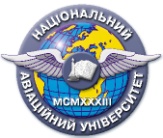 Система менеджменту якості.Пакет комплексних контрольних робіт з дисципліни «Міжнародний інноваційний менеджмент»ШифрдокументаСМЯ НАУ ККР 11.01.05(22)-01-2016Система менеджменту якості.Пакет комплексних контрольних робіт з дисципліни «Міжнародний інноваційний менеджмент»Стор. Стор. №прим.Куди передано (підрозділ)Дата видачіП.І.Б. отримувачаПідпис отримувачаПриміткиСистема менеджменту якості.Пакет комплексних контрольних робіт з дисципліни «Міжнародний інноваційний менеджмент»ШифрдокументаСМЯ НАУ ККР 11.01.05(22)-01-2016Система менеджменту якості.Пакет комплексних контрольних робіт з дисципліни «Міжнародний інноваційний менеджмент»Стор. Стор.  № пор.Прізвище ім'я по-батьковіПідпис ознайомленої особиДата ознайом-ленняПриміткиСистема менеджменту якості.Пакет комплексних контрольних робіт з дисципліни «Міжнародний інноваційний менеджмент»ШифрдокументаСМЯ НАУ ККР 11.01.05(22)-01-2016Система менеджменту якості.Пакет комплексних контрольних робіт з дисципліни «Міжнародний інноваційний менеджмент»Стор. Стор.  № пор.Прізвище ім'я по-батьковіДата ревізіїПідписВисновок щодо адекватності№ зміни№ листа (сторінки)№ листа (сторінки)№ листа (сторінки)№ листа (сторінки)Підпис особи, якавнесла змінуДата внесення зміниДатавведення зміни№ зміниЗміненогоЗаміненогоНовогоАнульо-ваногоПідпис особи, якавнесла змінуДата внесення зміниДатавведення зміниПідписІніціали, прізвищеПосадаДатаРозробникУзгодженоУзгодженоУзгоджено